Lampiran 26Dokumentasi Kegiatan Penelitian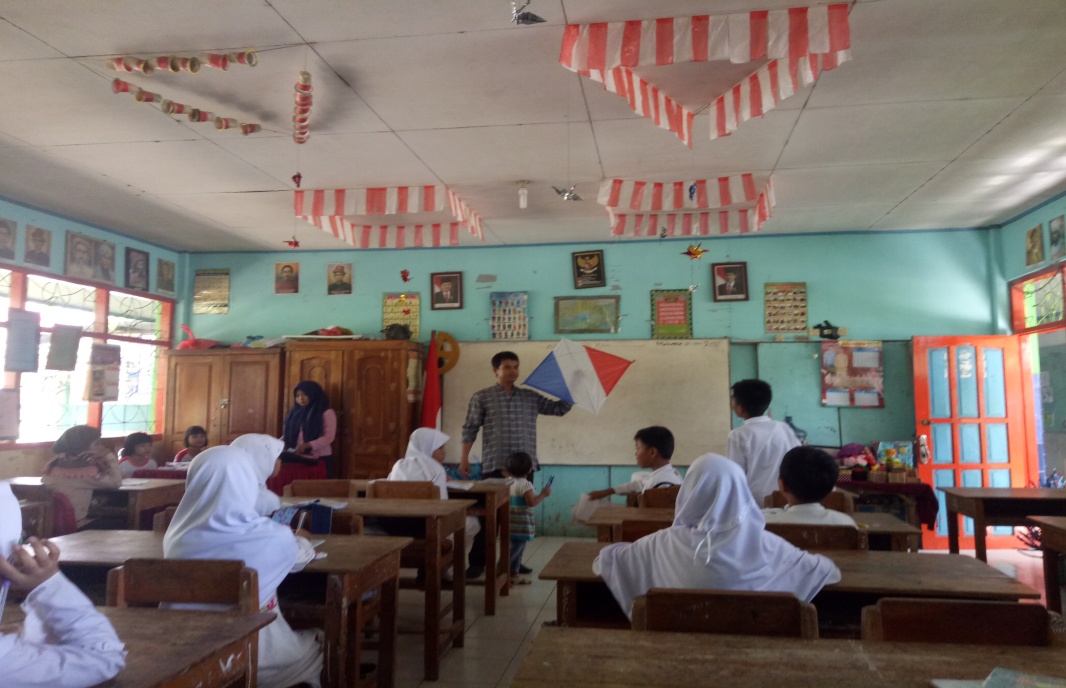 Memeprlihatkan benda nyata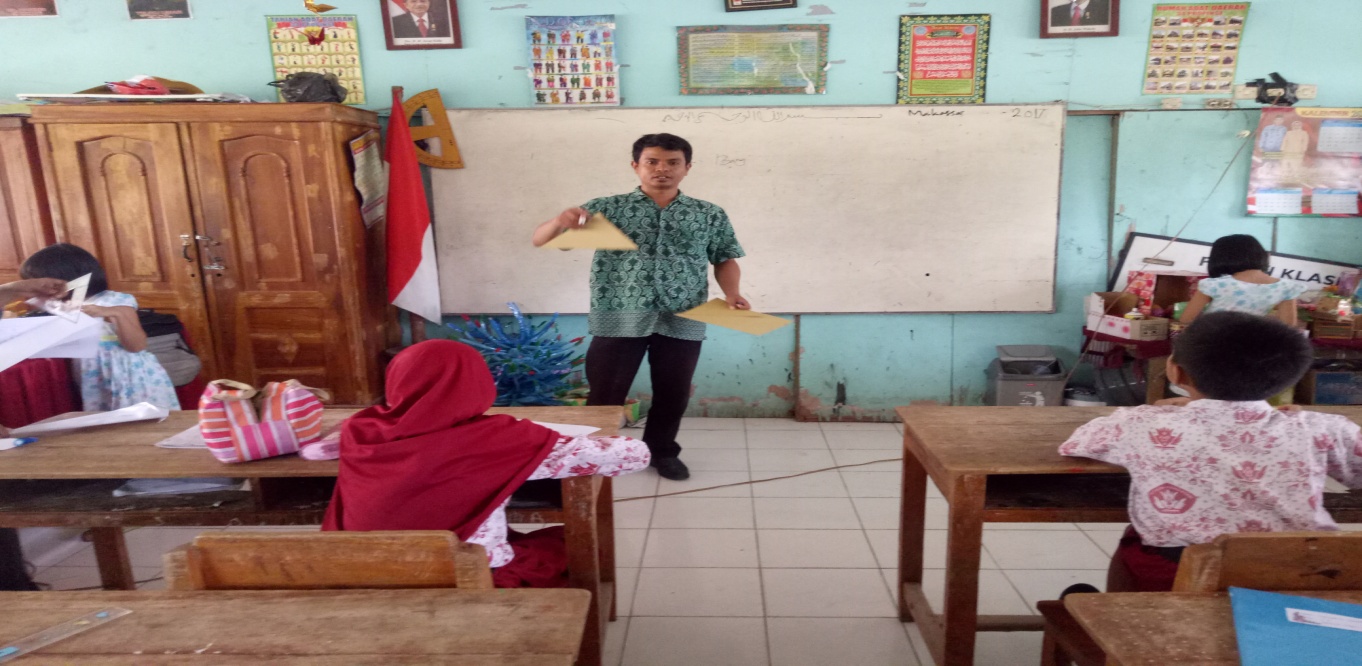 Memberikan petunjuk dengan menggunakan bangun datar yang terbuat dari karton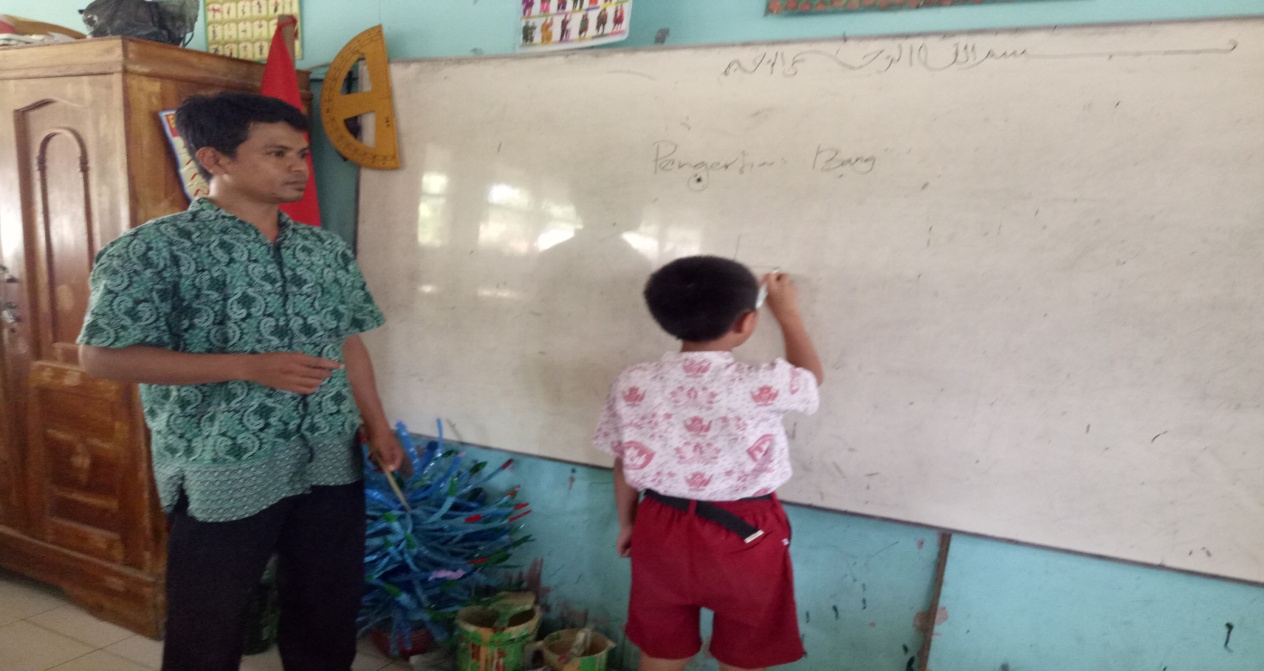 Menggambar bangun datar di papan tulis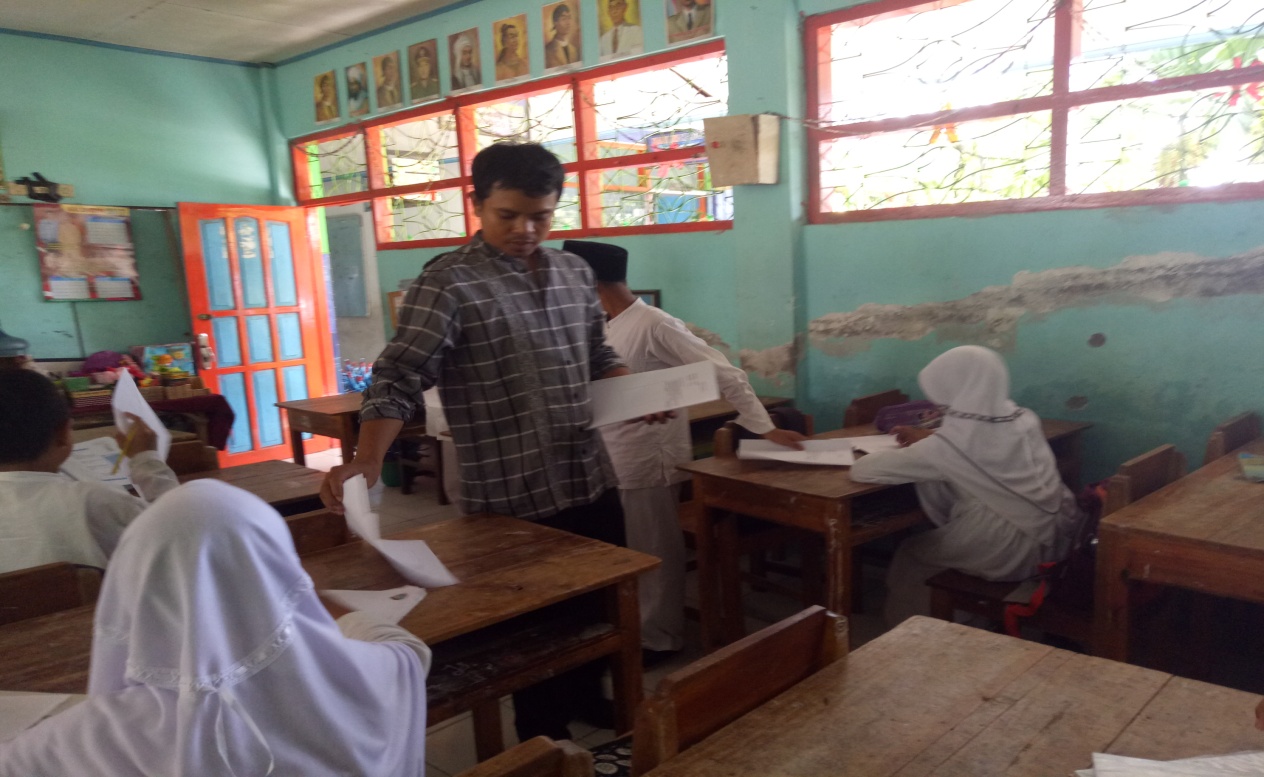 Guru membagikan LKS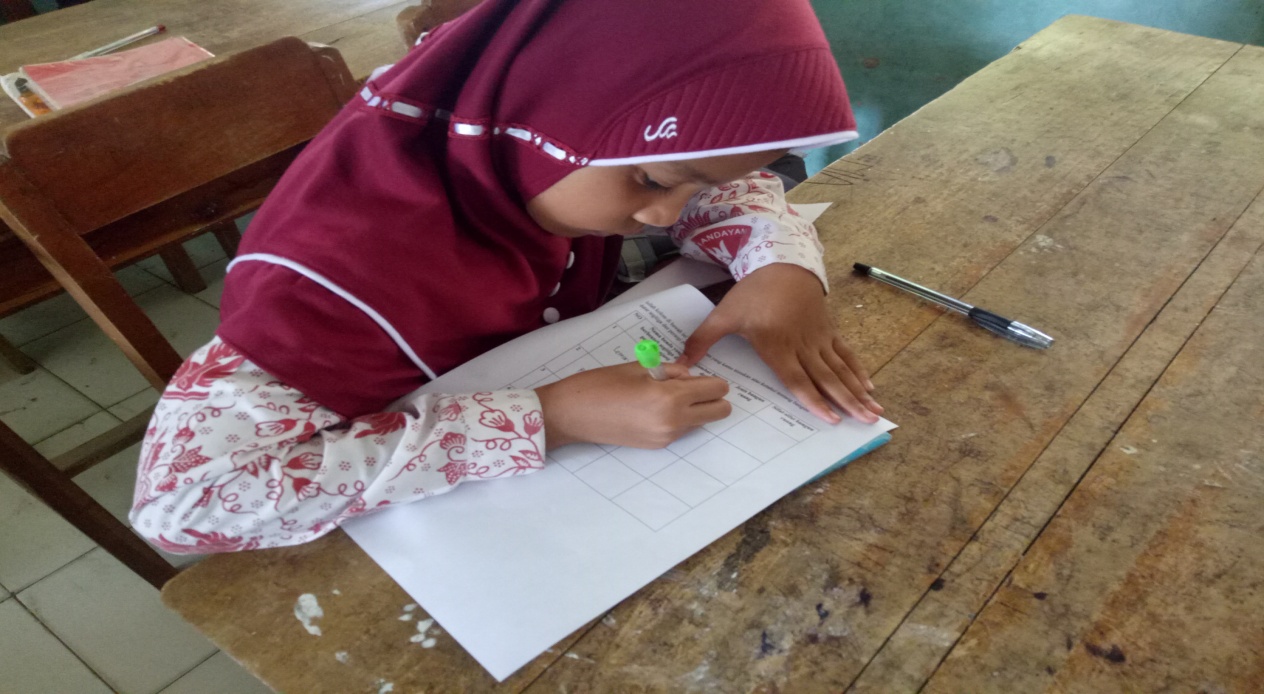 Siswa mengerjakan LKS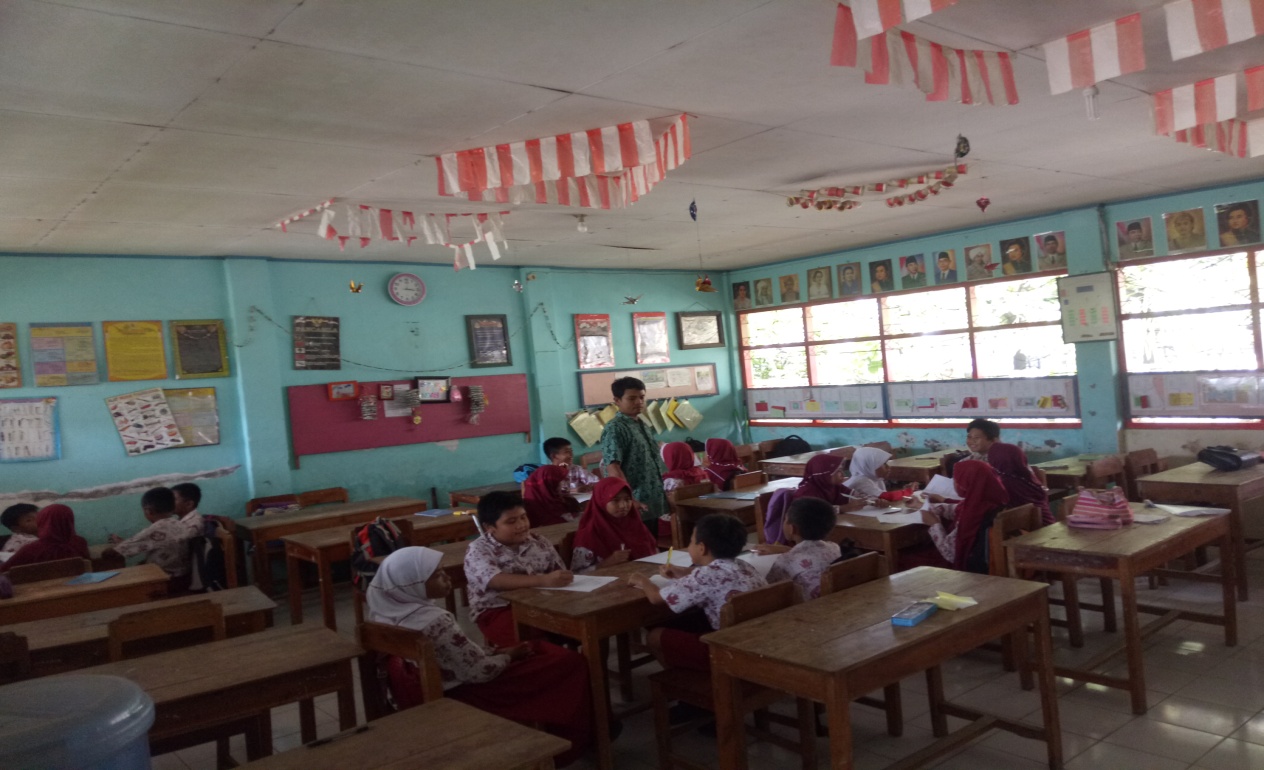 Siswa membandingkan dan mendiskusikan jawaban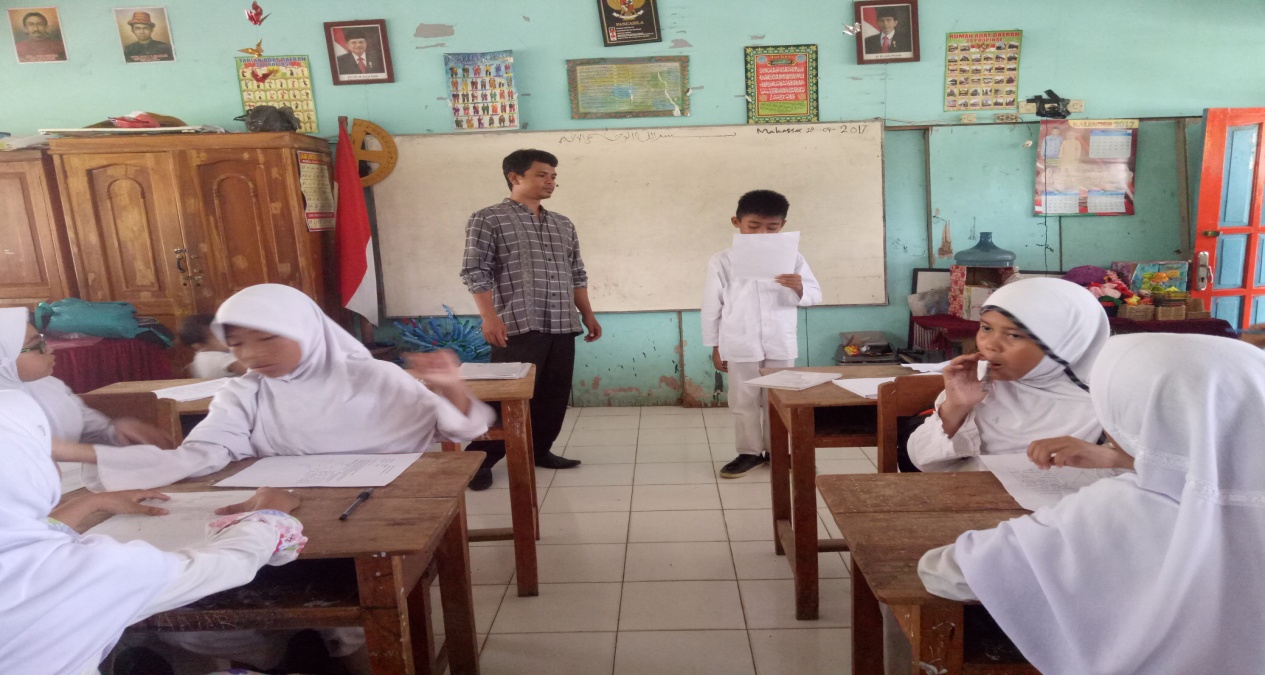 Mempresentasikan hasil diskusi kelompok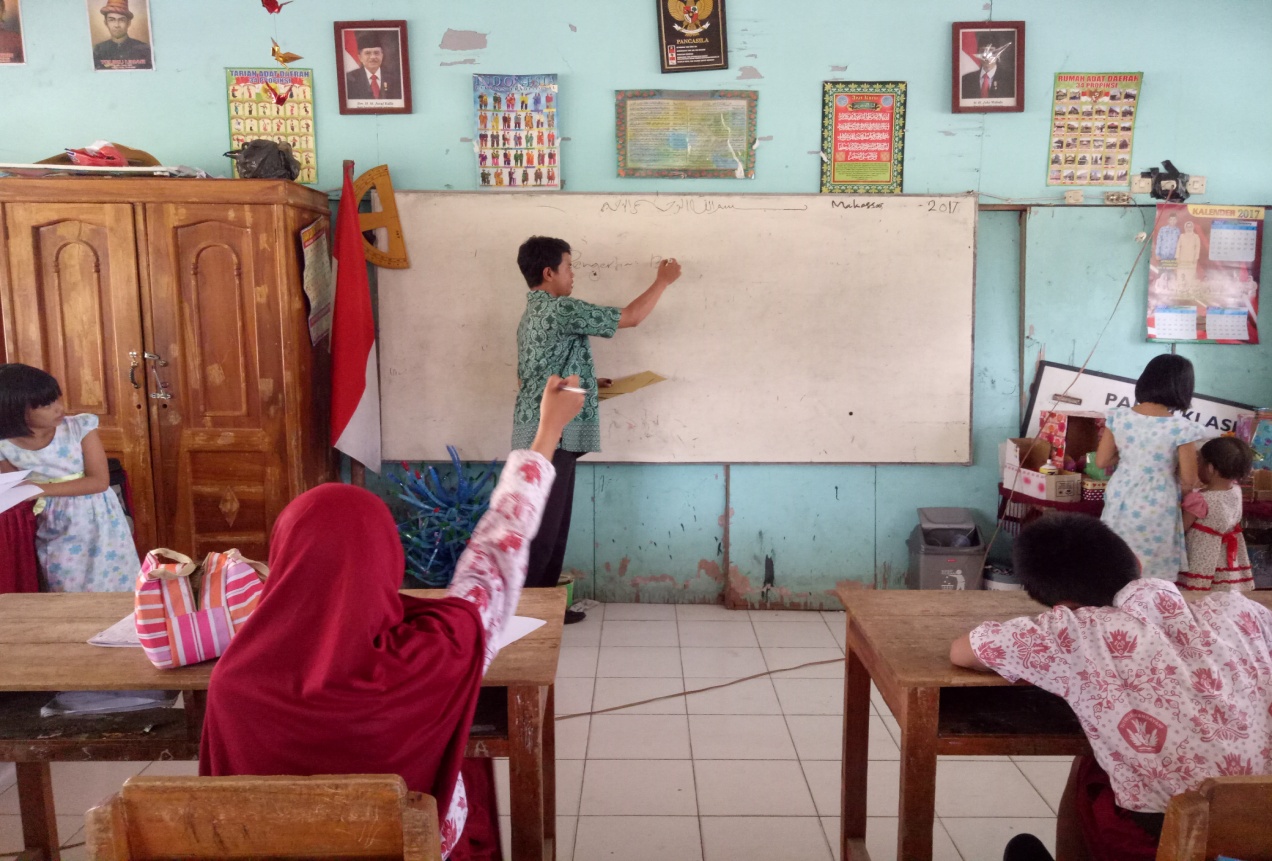 Menyimpulkan 